БРИФ НА РАЗРАБОТКУ ДИЗАЙН-ПРОЕКТАинтерьера офисных помещенийг. Москва                                                                                                           «  __  » __________ 2021  годаООО «_____________», именуемое в дальнейшем «Исполнитель», в лице Генерального директора ___________________,действующего на основании Устава, с одной стороны и ___________________, именуемое в дальнейшем «Заказчик», в лице Генерального директора __________________________, действующего на основании Устава с другой стороны, именуемые в дальнейшем именуемые «Стороны», согласовали, что настоящее  Техническое задание будет служить руководством к выполнению работ по разработке дизайн-проекта следующих зон в помещении Заказчика, находящегося по адресу: __________________________________: __________________________  «___________________________________»: _____м.кв.            (вид предприятия)                                                       (название)Зоны (зал, ресепшн, переговорная, хоз. помещение и др.):- __________________________  __________________________________: _____м.кв.- __________________________  __________________________________: _____м.кв.- __________________________  __________________________________: _____м.кв.1. ОБЩИЕ КОНЦЕПТУАЛЬНЫЕ ЗАДАЧИКонцепция – задачи; цели; атмосфера, которая создается с помощью дизайна интерьера: ______________________________________________________________________________________________________________________________________________________________________________________________________________________________________________________________________________________________________________________________________________________________________________________________________________________________________________________________________________________________________________________________________________________________________________________________________________________________________________________________________________________________________________________________________________________________________________________________________________________________________________________________________________________________________2. ПОЖЕЛАНИЯ ПО ОТДЕЛКЕ ПОВЕРХНОСТЕЙ   2.1. Пожелания по устройству напольных покрытий2.2. Пожелания по отделке стен2.3. Пожелания по отделке потолков2.4. Пожелания по оформлению\дизайну мебели2.5. Пожелания по декору помещения2.5. Пожелания по электрике помещения (вид, стилистика, цвет, материалы, бренд…)2.6. Другие пожелания заказчика:________________________________________________________________________________________________________________________________________________________________________________________________________________________________________________________________________________________________________________________________________________________________3. АДРЕСА И РЕКВИЗИТЫ СТОРОНЗаказчик                                                                             		Исполнитель_________________________					______________________________подпись, расшифровка заказчика                                                 подпись, расшифровка исполнителядата: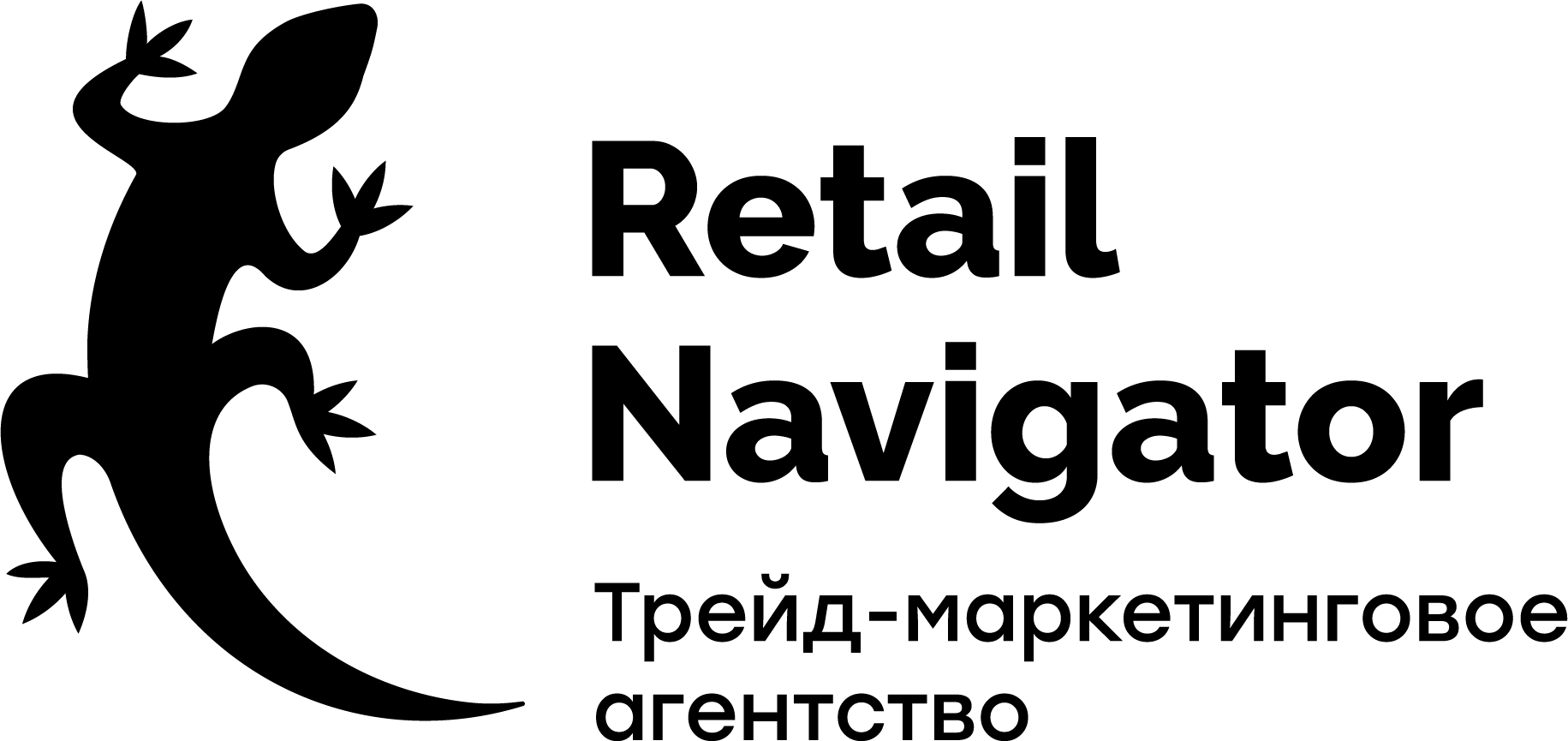 ООО «РИТЕЙЛ НАВИГАТОР»ОГРН: 1177847156134 ИНН: 7810681914+7 (812) 449 90 74retail-navigator.ruinfo@retail-navigator.ruПОМЕЩЕНИЯШТУЧНЫЙПАРКЕТПАРКЕТПАРКЕТНАЯДОСКАПРОБКАЛАМИНАТКЕРАМО-ГРАНИТПЛИТКАКОВРО-  ЛИНЛИНО-ЛЕУМДРУГОЕЗонаПОМЕЩЕНИЕДЕКОРАТИВ-НАЯОКРАСКАОБОИ(БУМАЖНЫЕ,ТКАНЕВЫЕ, ФЛИЗЕЛИНОВЫЕ)ОБОИПОД ОКРАСКУДЕКОРАТИВ-НАЯШТУКАТУРКАДЕКОРА-ТИВНОЕПОКРЫТИЕДЕКОРА-ТИВНЫЕПАНЕ-ЛИМОЗА-ИКАДРУГОЕПОМЕЩЕНИЕГИПСОКАРТОН,КОЛ-ВО УРОВНЕЙОКРАСКАНАТЯЖНОЙРЕЕЧНЫЙДРУГОЕПОМЕЩЕНИЕМЕБЕЛЬСТИЛИСТИКА, МАТЕРИАЛЫПОМЕЩЕНИЕДЕКОРСТИЛИСТИКА, МАТЕРИАЛЫПОМЕЩЕНИЕСВЕТИЛЬНИКИРОЗЕТКИВЫКЛЮЧАТЕЛИ